מחבר: יהודה רוזנברגבבא קמא – פרק ו' – כיתה ו'משנה אהכונס צאן לדיר ונעל בפניה כראוי, ויצאה והזיקה – פטור.לא נעל בפניה כראוי ויצאה והזיקה – חייב. נפרצה בלילה או שפרצוה לסטים ויצאה והזיקה – פטור. הוציאוה לסטים - לסטים חייבים: 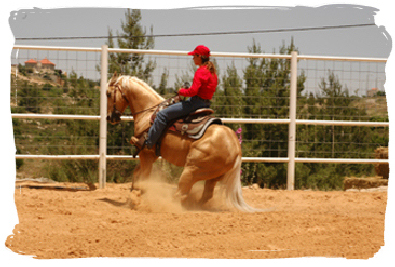 המשנה מדברת על אדם שיש לו בהמות, והוא הכניס ("כונס") את הבהמות לדיר. אבל הם יצאו מהדיר, והזיקו – גרמו לנזקים לאנשים או רכוש של אדם אחר.המשנה מדברת על ארבעה מקרים שונים, ומציינת מה הדין בכל אחד מהמקרים.האם שם "האומר" (שם התנא האומר את המשנה) מוזכר במשנה? אם כן, מי כתוב שאמר את המשנה? ______________________________.מלא את הטבלה הבאה: (העתיקו את המילים מתוך המשנה).כתוב בלשונך את ארבעת המקרים הכתובים במשנה:מקרה א': ___________________________________________.מקרה ב': ___________________________________________.מקרה ג': ___________________________________________.מקרה ד': ___________________________________________.האם המשנה נותנת "טעם" (הסבר) לדינים המוזכרים בה? ____________.כתוב "טעם" משלך, לדין שהמשנה כתבה לאחד המקרים. (בחר מקרה אחד, והסבר למה לדעתך הדין שלו הוא כפי הנאמר במשנה).______________________________________________________________________________________________________________________________________________________________.כתוב מקרה שאתה פגשת, שלדעתך יש לו את אותו הדין שכתוב במשנה. (המקרה לא יהיה על דיר כבשים, כי לרובינו אין דיר כבשים... אבל חישבו מה אנחנו צריכים לקשור, או לסגור, כדי שלא יפגע באחרים). משנה בהניחה (את הבהמה) בחמה (בשמש)ק או שמסרה לחרש שוטה וקטן ויצאה והזיקה – חייב.מסרה לרועה, נכנס רועה תחתיו.נפלה לגינה ונהנית - משלמת מה שנהנית.ירדה כדרכה והזיקה - משלמת מה שהזיקה. כיצד משלמת מה שהזיקה? שמין בית סאה באותה שדה כמה היתה יפה, וכמה היא יפה. רבי שמעון אומר: אכלה פירות גמורים, משלמת פירות גמורים. אם סאה – סאה.  אם סאתים - סאתים: משנתנו ממשיכה לדון בבהמה שהזיקה. המשנה אומרת כי הדין ישתנה במקרים שונים.השלם את המילים החסרות:מקרה א': "הניחה ____________". הכוונה היא שבעל הבהמה שם את הבהמה ב___________. לכן לבהמה היה חם, והיא בחרה ללכת למקום אחר, יותר נעים. והזיקה.מקרה נוסף המצורף לאותו מקרה: בעל הבהמה נתן ל___________ או ______________  = ______________ או ל___________________ לשמור על הבהמה.המשותף לשלושת המקרים, שבעל הבהמה נתן לאדם _______ אפשר לסמוך עליו, לשמור על ______________.הדין בכל המקרים האלו: בעל הבהמה _____________ לשלם את הנזק.מקרה ב':העתק את המקרה השני המופיע במשנה: " _____________  ____________".העתק את הדין של המקרה השני: "_____________  __________  _________________".הקדמה להבנת המקרה: (ע"פ פרוש קהתי).בתקופת המשנה, היה מקובל שיש קבלן שעבד בהוצאת הצאן למרעה. הוא בעצמו לא תמיד יצא למרעה. הוא לקח ילדים קטנים שאותם לימד להיות רועי צאן, הם יצאו עם הצאן למרעה. והוא שילם לילדים קצת כסף.כל מי שנתן את הצאן שלו לרועה "הגדול" – ידע שהוא לא יצא למרעה עם הצאן שלהם, אלא הוא ייתן לילדים לצאת במקומו, וישלם להם כסף.הסבר המקרה במשנה:נתתי את הצאן שלי לרועה הגדול, שידאג שיצאו למרעה. הוא העביר אותם ל"רועה הקטן", והצאן עשה נזקים לאדם אחר.הדין:"נכנס רואה תחתיו", הרועה הקטן אחראי לשמור על הצאן, וצריך לשלם על מה שהצאן הזיקו.הטעם (הסיבה, שלא כתובה במשנה, אבל כך מסביר קהתי).אי אפשר לתת לרועה הגדול לשלם, כי לכולם היה ברור שמי שיצא למרעה זה הרועה הקטן, והרעה הקטן צריך לדעת שהוא ישלם, אם הבהמות יזיקו.מקרה ג': נפלה לגינה ונהנית - משלמת מה שנהנית.המקרה: (כתוב בלשון המשנה) "_____________  _______ ______________.הכוונה: אם הבהמה הייתה במקום מעל הגינה, ונפלה לתוך הגינה, ואז אכלה ממה שגדל בגינה.הדין: (כתוב בלשון המשנה) "______________  ______  _______________".כתוב בלשונך את הדין: _________________________________________.מקרה ד': ירדה כדרכה והזיקה - משלמת מה שהזיקה.המקרה: (כתוב בלשון המשנה) "____________  ________  ____________".כתוב את המקרה בלשונך: ______________________________________.הדין:  כתוב את הדין בלשונך: ___________________________________  _________________________________________________________.מה ההבדל בין הדין של מקרה ג', לדין של מקרה ד'?במקרה ג' – משלם מה ________________.במקרה ד' – משלם מה ________________.כיצד משלמת מה שהזיקה? שמין בית סאה באותה שדה כמה היתה יפה, וכמה היא יפה. רבי שמעון אומר: אכלה פירות גמורים, משלמת פירות גמורים. אם סאה – סאה.  אם סאתים - סאתים:הכותרת (הנושא של החלק הזה של המשנה) "_____________   ______________  ________  _______________?".הסבר את הכותרת בלשונך: _________________________________________________________________________________________.המשנה מביאה 2 דעות איך מחשבים את הנזק.האומר של הדעה הראשונה: ___________________.האומר של הדעה השניה: _____________________.לפי הדעה הראשונה – לא בודקים מה היא אכלה. אלא לוקחים שדה בגודל סאה (2500 מ"ר = 2.5 דונם). ובודקים כמה השדה שווה, אם הבהמה לא הייתה אוכלת ממנה. וכמה אותו שטח שווה אחרי שהבהמה אכלה ממנו. ההפרש – זה מה שהרועה ישלם לבעל השדה. ההפרש יהיה קטן, יחסית לדעה השנייה שאומרת שצריך לשלם מה שהבהמה אכלה.לפי הדעה השנייה – שאותה אמר _________  _________________  - בודקים כמה הבהמה אכלה, ואת המחיר של מה שהיא אכלה – ישלמו לבעל השדה.אם אכלה (או אכלו כמה בהמות) תבואה של סאה אחת – ישלם את המחיר של סאה אחת.אם הבהמות אכלו תבואה של שתי סאות – ישלם לבעל השדה מחיר של תבואה של שתי סאות. הכוונה – לא חשוב כמה שטח הבהמה אכלה, אלא רק כמה שווה האוכל שהיא אכלה.משנה גהמגדיש בתוך שדה של חבירו שלא ברשות, ואכלתן בהמתו של בעל השדה – פטור.ואם הוזקה בהן - בעל הגדיש חייב.ואם הגדיש ברשות בעל השדה - חייב: הקדמה:אדם שהיה לו שדה עם תבואה (ראובן) (חיטה או שעורה וכדומה), היה קוצר את כל התבואה, מרכז אותה בערמה גדולה הנקראת "גדיש". שם היו מפרידים את גרעיני התבואה מהצמח, ולוקחים את הגרעינים וטוחנים אותם, ועושים מהם קמח.המשנה שלנו מספרת על בעל שדה (ראובן), ששם את ה"גדיש" – ערמת התבואה שלו – בתוך שדה של מישהו אחר (שמעון).מקרה א':הבהמה של בעל השדה – שמעון – אכלה את התבואה שראובן שם בשדה של שמעון.הדין: "___________". שמעון פטור – לא צריך לשלם לראובן על מה שהבהמה שלו אכלה לראובן.מקרה ב':כתוב את המקרה השני בלשון המשנה "______  _____________  ________".המקרה הוא: ראובן עשה את הגדיש בשדה של שמעון, ואז הבהמה של  של שמעון החליקה על התבואה של ראובן, ונפגעה.הדין: "___________  ______________  _______________".במקרה שלנו _____________  צריך לשלם ל______________ על הנזק שקרה לבהמה שלו.מקרה ג':כתוב את המקרה בלשון המשנה: " ואם הגדיש ________________".הכוונה היא: אם שמעון הרשה לראובן לשים את הגדיש בשדה שלו, והבהמה של שמעון אכלה מהתבואה של ראובן.הדין:  שמעון צריך לשלם על האוכל שהבהמה שלו אכלה לראובן .משנה דהשולח את הבערה ביד חרש שוטה וקטן - פטור בדיני אדם וחייב בדיני שמים.שלח ביד פקח - הפקח חייב.אחד הביא את האור ואחד הביא את העצים - המביא את העצים חייב. ד'. אחד הביא את העצים ואחד הביא את האור - המביא את האור חייב.ה'. בא אחר וליבה - המלבה חייב. ו'. ליבתה הרוח - כולן פטורין. ז'. השולח את הבערה ואכלה עצים או אבנים או עפר – חייב. שנאמר (שמות כ"ב) "כי תצא אש ומצאה קוצים ונאכל גדיש או הקמה או השדה שלם ישלם המבעיר את הבערה". ח'. עברה גדר שהוא גבוה ארבע אמות או דרך הרבים או נהר – פטור. ט'. המדליק בתוך שלו - עד כמה תעבור הדליקה? רבי אלעזר בן עזריה אומר רואין אותו כאילו הוא באמצע בית כור. רבי אליעזר אומר ששה עשר אמות כדרך רשות הרבים. רבי עקיבא אומר חמשים אמה. רבי שמעון אומר (שמות כ"ב) שלם ישלם המבעיר את הבערה הכל לפי הדליקה:הסבר המילים שפחות מוכרות לנו מהמשנה:בערה = אור = גחלים שבקושי בוערות. ורק אם יעשו להם רוח, הם ידלקו מחדש.ליבה – עשה רוח על הגחלים, וגרם להם לבעור מחדש.לבתה – הרוח גרמה לגחלים לבעור מחדש.  גדיש או קמה – שתי סוגי ערמות של תבואה.פקח – אדם לא טיפש.שוטה – אדם טיפש. שאי אפשר לסמוך עליו.השלם את הטבלה בלשונך:המקרה התשיעי.הדליק אש בשטח שלו, במקום סגור, ובכל זאת האש יצאה והזיקה:הדין: מחלוקת.כתבו ליד כל דעה את האומר:הסבר הדעות השונות:"רבי אלעזר בן עזריה – רואין אותו כאילו הוא באמצע בית כור" – "בית כור זה שטח של 27000 אמות מרובעות. לדעתו – אם הדלקתי את האש במרכז השטח הזה, והאש הדליקה במרחק שהוא מחוץ לשטח של בית כור, מי שהדליק את האש, כבר לא אשם, כי זה ממש רחוק.           המרחק בין מרכז השטח לקצה הוא 137 אמות, שזה בערך 100 מטרים."רבי אליעזר - ששה עשר אמות כדרך רשות הרבים". אם האש הדליקה משהו שהמרחק שלו גדול מ16 אמות (12 מטר, שזה הרוחב המינימלי לרשות הרבים), זה נקרא שהאש עברה מרחק גדול, ולכן הוא כבר לא אשם."רבי עקיבא – חמישים אמה" – אם המרחק של מה שנשרף מהמדורה שהוא הדליק, יותר גדול מ50 אמות – הוא כבר לא חייב על מה שנשרף." רבי שמעון אומר (שמות כ"ב) שלם ישלם המבעיר את הבערה הכל לפי הדליקה". – רבי שמעון לומד מהפסוק "שלם ישלם המבעיר את הבערה" שהכל תלוי בגודל האש שהדליק. אם הדליק מדורה גדולה, אז גם אם היא גרמה לשרפה במקום יותר רחוק, הוא אשם – כי מי שמדליק אש גדולה צריך להיזהר מאוד.אבל אם הדליק אש קטנה – לא צריך לפחד שאולי האש תדליק משהו אחר, גם אם המרחק לא גדול.משנה ההמדליק את הגדיש והיו בו כלים ודלקו:רבי יהודה אומר ישלם מה שבתוכו. וחכמים אומרים אינו משלם אלא גדיש של חטין או של שעורים. היה גדי כפות לו ועבד סמוך לו ונשרף עמו – חייב. עבד כפות לו וגדי סמוך לו ונשרף עמו – פטור. ומודים חכמים לרבי יהודה במדליק את הבירה שהוא משלם כל מה שבתוכו, שכן דרך בני אדם להניח בבתים: 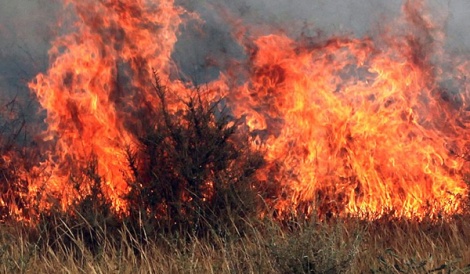 הסבר המשנה:המקרה הראשון: "המדליק את הגדיש והיו בו כלים ודלקו".המקרה מדבר על אדם (ראובן) שהדליק ערמת תבואה ("גדיש") שלו בחצר שלו, והאש שלו שרפה את הגדיש – את ערמת התבואה של חברו (של שמעון). שמעון החביא בתוך ערמת התבואה דברים, שגם הם נשרפו. הדין: (מחלוקת): לפי כל הדעות: המדליק את האש (ראובן) – צריך לשלם על התבואה ("הגדיש") של שמעון שנשרף. המחלוקת היא: האם ראובן צריך לשלם לשמעון גם על החפצים ששמעון החביא בתוך התבואה שלו, וראובן לא ידע עליהם.האומר הראשון: רבי יהודה – ראובן צריך לשלם גם על הדברים ששמעון החביא בתוך הגדיש שלו.האומר השני: חכמים – ראובן משלם רק על הגדיש, (אם זה היה גדיש של חיטין – משלם את מחיר החיטין, ואם הגדיש היה של שעורים, משלם את המחיר של השעורים), ולא על הדברים ששמעון החביא בתוך הגדיש.מקרה שני: היה גדי כפות לו ועבד סמוך לו ונשרף עמו.הסבר המקרה: המקרה כמו המקרה הראשון. אבל ליד הגדיש של שמעון היה קשור גדי, ולידו היה עבד שיכל לברוח. אבל העבד לא ברח, והאש שרפה גם את הגדי וגם את העבד. והשאלה על מה ראובן צריך לשלם, חוץ מהגדיש?הדין: ראובן צריך ("חייב") לשלם לשמעון על הגדיש ועל הגדי. אבל על העבד – לא צריך לשלם, כי העבד לא היה קשור והיה יכול לברוח. שמעון לא אשם שהעבד לא ברח...מקרה שלישי: עבד כפות לו וגדי סמוך לו ונשרף עמו.הסבר המקרה: הפעם, העבד היה קשור ליד הגדיש של שמעון שנשרף, ולכן העבד לא יכל לברוח, ולכן העבד גם נשרף. ולידו היה גדי לא קשור (שכן יכל לברוח אם היה רוצה).הדין: ראובן לא צריך לשלם לשמעון כסף ("פטור"). כי ראובן חייב עונש מוות, כי בגללו אדם (העבד) נהרג. ומי שמקבל עונש מוות – כבר לא צריך גם לשלם כסף על דברים אחרים שהיו באותו המקרה.ומודים חכמים לרבי יהודה במדליק את הבירה שהוא משלם כל מה שבתוכו, שכן דרך בני אדם להניח בבתים: הסבר המשנה:חוזרים למחלוקת הראשונה במשנה. במקרה שראובן הדליק אש ששרפה דברים של שמעון. ובתוך הגדיש היו חפצים של שמעון.המקרה כאן הוא: ראובן הדליק בחצר שלו אש. היא עברה והדליקה את "הבירה" – את הבית של שמעון. וגם כאן, החפצים שהיו בבית של שמעון (ה"בירה") נשרפו יחד עם הבית.הדין:  גם חכמים מודים שמדליק האש – צריך לשלם לשמעון גם על החפצים שהיו בבית. כי אדם נורמלי שומר חפצים בתוך הבית שלו.שאלות:המושגים "פטור" ו"חייב" הם מושגים שמהם לומדים שזה (שם האומר, המקרה, הדין, הטעם) – סמן את התשובה הנכונהבמשנה שלנו, כאשר כתוב "פטור" – זה אומר שהוא (צריך / לא צריך) לשלם. (סמן את התשובה הנכונה). במשנה שלנו, כאשר כתוב "חייב" – זה אומר שהוא (צריך / לא צריך) לשלם. (סמן את התשובה הנכונה).באיזה מקרה הדין היה צריך להיות שראובן חייב לשלם לשמעון, אבל בגלל שראובן מקבל עונש חמור יותר, הוא פטור מהעונש הקל – תשלום כסף? _____________________________________________________.הסבר את המילים הבאות: בירה - ______________________.גדיש - ______________________.כפות - ______________________.כתוב את ה"אומרים" המופיעים במשנה: _______  ______________  ו__________________.משנה וגץ שיצא מתחת הפטיש והזיק – חייב.גמל שהיה טעון פשתן, ועבר ברשות הרבים, ונכנס פשתנו לתוך החנות, ודלקו בנרו של חנוני, והדליק את הבירה - בעל הגמל חייב. הניח חנוני נרו מבחוץ - החנוני חייב.      רבי יהודה אומר בנר חנוכה פטור: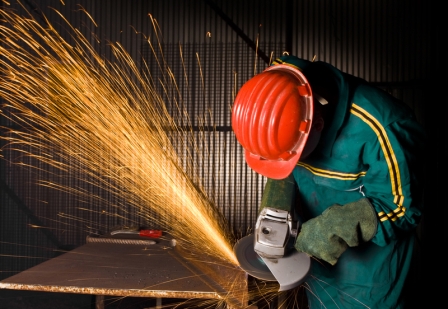 מילים שפחות מוכרות לנו:גץ – ניצוץ של אש שיצא בגלל מכה שנתנו עם פטיש מברזל על ברזל אחר.גמל שהיה טעון – גמל ששמו עליו (פשתן).רשות הרבים – הרחוב. מקום שלכולם מותר ללכת שם. מקום ששייך לרבים.חנוני – מוכר בחנות.הבירה – הבית – החנות.השלימו את הטבלה הבאה:הסבר המקרים:מקרה א':ראובן נתן מכה עם ___________ על ברזל, ויצא ______________. מה שיצא עף על דבר אחר של שמעון, והדבר הזה ____________.מה הדין?ראובן (חייב / לא חייב) לשלם לשמעון על מה שנשרף. (סמן את התשובה הנכונה).מקרה ב':ראובן שם על גמל חבילות של פשתן (צמר מפשתן). ראובן הלך עם _________ ברחוב. הפשתן נכנס לתוך ____________, שבתוכה היה _____ דולק.ה______ הדליק את ה___________, והחנות ("הבירה") ____________.מה הדין?בעל הגמל צריך לשלם לבעל ה_____________.מקרה ג':כמו מקרה ב', אבל הנר של בעל החנות לא היה בתוך ה___________, אלא הוא שם את הנר ____________. הנר הדליק את ה____________ שהיה על ה_____________, הפשתן שרף את ה_____________.הדין:החנווני (משלם / לא משלם) לבעל הגמל על הפשתן ש_____________.בעל הגמל (משלם / לא משלם) לבעל החנות על החנות שנשרפה. (השלם וסמן את התשובה הנכונה).מקרה ד':הכל בדיוק כמו שקרה במקרה ג', אבל הנר שהיה מונח בחוץ, היה נר __________.ונר כזה יש _____________ להדליק אותו דווקא _____________.לכן בימים שבו שמו את הנר בחוץ, יש עוד (הרבה / מעט) נרות כאלו בחוץ. כי כולם רוצים לקיים ____________.הדין:האומר הוא: ________  ______________.החנווני (משלם / לא משלם) לבעל הגמל על הפשתן ש_____________.(השלם, וסמן את התשובה הנכונה).לדעתי, בחנוכה הדין שונה מסתם יום אחר, כי בחנוכה ____________  __________________________________________________. משלושת המשניות האחרונות, שכולן מדברות על דברים ש__________ בעקבות חוסר ___________, למדתי כי: 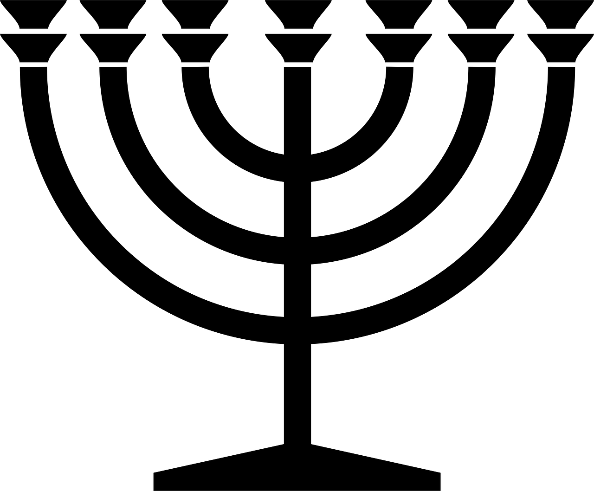 פרק ח'. משנה אהחובל בחברו חייב עליו משום חמשה דברים: בנזק בצער ברפוי בשבת ובבשת. בנזק כיצד? סימא את עינו קטע את ידו שיבר את רגלו: רואין אותו כאילו הוא עבד נמכר בשוק, ושמין כמה היה יפה וכמה הוא יפה. צער? כואו בשפוד, או במסמר ואפילו על צפורנו, מקום שאינו עושה חבורה אומדין כמה אדם כיוצא בזה רוצה ליטול להיות מצטער כך. רפוי: הכהו: חייב לרפאותו. עלו בו צמחים: אם מחמת המכה – חייב. שלא מחמת המכה – פטור. חייתה ונסתרה חייתה ונסתרה חייב לרפאותו. חייתה כל צרכה אינו חייב לרפאותו. שבת: רואין אותו כאילו הוא שומר קשואין שכבר נתן לו דמי ידו ודמי רגלו. בשת: הכל לפי המבייש והמתבייש. המבייש את הערום המבייש את הסומא והמבייש את הישן חייב. וישן שבייש פטור. נפל מן הגג והזיק ובייש: חייב על הנזק ופטור על הבושת.  שנאמר (דברים כ"ה) "ושלחה ידה והחזיקה במבושיו" אינו חייב על הבשת עד שיהא מתכוין:נלמד את המשנה בחלקים.מה המקרה עליו מדברת המשנה? ________________________________________.המשנה אומרת כי החובל (הפוצע) חייב לשלם לנפצע ____________   דברים:_____________._____________._____________._____________._____________.המשנה מפרטת כל אחד מהדברים.בנזק כיצד? סימא את עינו קטע את ידו שיבר את רגלו: רואין אותו כאילו הוא עבד נמכר בשוק, ושמין כמה היה יפה וכמה הוא יפה. הנזקים שאותם מביאה המשנה בתור דוגמה הם:_________________________________________________________________________________.כיצד קובעים כמה כסף יקבל הפצוע עבור הנזק שנגרם לו?  __________________________________________________________________________________________________________________________________________ למה משווים את הפצוע, כדי לקבוע כמה כסף יקבל על הנזק שנגרם לו? _________________.צער? כואו (עשה לו כוויה) בשפוד (בעזרת ברזל לוהט), או במסמר ואפילו על צפורנו, מקום שאינו עושה חבורה (דבר שרק כואב, או גורם לפצע לזמן קצר, אבל נרפאים ממנו, ואין נזקים מזה בהמשך חייו).אומדין (מעריכים) כמה אדם כיוצא בזה רוצה ליטול להיות מצטער כך.המשנה כותבת "צער". במילה הזאת המשנה כותבת שאלה שלמה. מהי השאלה? (רוצה עזרה? אולי תקרא את התשובה, ותבין מה השאלה). _________________________________  _________________________________________________________________.המשנה מביאה דוגמאות לחובה על תשלום צער. הדוגמאות הן:____________________________________________________________________________________________ואחר כך מסכמת בעזרת כלל, כלל ל"צער". מהו הכלל?  __________________________  _________________________________________________________________.כיצד נדע כמה לשלם לאדם שעשו לו כאב, או אפילו פצע שיעבור לו? עונה המשנה:אומדין (מעריכים) כמה אדם כיוצא בזה רוצה ליטול להיות מצטער כך. תשובת המשנה: ________________________________________________________  ____________________________________________________________________.לפי תשובת המשנה, על מה משלמים ב"צער", על הכאב והסבל, או על הפגיעה שנוצרה (למשל אם הפך להיות נכה, ישלמו על הנכות)? כיצד למדת זאת מתשובת המשנה? __________________  ___________________________________________________________________.העבר קו בין הפסקה במשנה לבין תפקידה במשנה:רפוי: הכהו: חייב לרפאותו. עלו בו צמחים: אם מחמת המכה – חייב. שלא מחמת המכה – פטור. חייתה ונסתרה חייתה ונסתרה חייב לרפאותו. חייתה כל צרכה אינו חייב לרפאותו.קרא את הקטע שלפני שאלה זו. במה עוסק הקטע הזה של המשנה? _____________________________________________________  _____________________________________________________ר' עובדיה מברטנורא – "צמחין - אבעבועות לבנות": כיצד הבין הברטנורא את המשנה האומרת "עלו בו צמחין"? למה לדעתך הוא התכוון? (מה קורה לנו על הגוף אם אנחנו מקבלים מכה חזקה?). _______________________________________ ______________________  ____________________________________________________________________.אם מחמת המכה – חייב.        שלא מחמת המכה – פטור.המשנה מביאה 2 העמדות (אפשרויות) למה יש לי את הסימנים של המכה. מהם?העמדה הראשונה - ___________________________________________________ואז הדין הוא: __________________________________________________.העמדה שניה - ___________________________________________________ואז הדין הוא - __________________________________________________.חייתה ונסתרה חייתה ונסתרה חייב לרפאותו. חייתה כל צרכה אינו חייב לרפאותו.מילון: חייתה- הפצע התרפא. נסתרה – הפצע נפתח מחדש.בסוף המשנה שהבאנו כאן, אנחנו עוסקים במקרה שהפצע _____________________________________________________ _____________________________________________________המשנה מביאה שני העמדות:העמדה הראשונה - ___________________________________________________ואז הדין הוא: ___________________________________________________העמדה שניה - _____________________________________________________ואז הדין הוא - __________________________________________________.שבת: רואין אותו כאילו הוא שומר קשואין שכבר נתן לו דמי ידו ודמי רגלו.המילה "שבת" היא מהמילה  ___________________.בקטע מהמשנה שהבאנו כאן, ישנם 3 דברים: טעם לדין, הדין ונושא הקטע. סמן בקו כחול את הדין.סמן בקו אדום את הטעם לדין.סמן בירוק את נושא הקטע.לפי איזה שכר משלם המזיק לפצוע שלא יכול ללכת לעבודה? _____________________________________________________.בשת: הכל לפי המבייש והמתבייש. המבייש את הערום, המבייש את הסומא (העיוור), והמבייש את הישן חייב.בקטע מהמשנה שהבאנו כאן, ישנם 3 דברים: הכלל לתשלום, פרוט מקרים שגם בהם צריך לשלם על הבושה, ונושא הקטע. סמן בקו כחול את הכלל לתשלוםסמן בקו אדום את פרוט מקרים שגם בהם צריך לשלם על הבושה.סמן בירוק את נושא הקטע.נושא הקטע הזה הוא תשלום בגלל ______________.האם יש עונש קבוע כמה צריך לשלם אם פגעתי במישהו וזה גרם לו גם בושה?_________.לפי משנה זו, האם מי שפצע את ראש הממשלה, וגרם לו לשבר ברגל, ובגללו ראש הממשלה צריך ללכת עם קביים, ישלם לראש הממשלה עבור הבושה, כמו שהיה גורם לאותו שבר לסתם עובד נקיון? אם לא, מי מהם יקבל יותר, ולמה? ________________________________________________  __________________________________________________________________________________________________________.המשנה מביאה שלושה מקרים שבהם המבייש  חייב לשלם לאותו אחד שבייש אותו. כתוב את המקרים:_________________________________________________________________________________________________________________________________הגמרא מסבירה מה הכוונה " המבייש את הערום" – הכוונה למי שהבגד שלו עף קצת ברוח, ואז ראו קצת מהגוף שלו, ובה השני והרים את הבגד עוד יותר. למה היה אפשר לחשוב שבמקרה כזה לא צריך לשלם על הבושה? _____________________________________________________  __________________________________________________________________________________________________________מה המשותף לשני המקרים האחרונים " המבייש את הסומא (העיוור), והמבייש את הישן חייב"? _______________________________________________________________________________________________________________________________________________________________מה אפשר ללמוד משולשת המקרים האלו, ובמיוחד משני האחרונים על האיסור לבייש? __________________________________________________________________________________________________________וישן שבייש פטור. נפל מן הגג והזיק ובייש: חייב על הנזק ופטור על הבושת.  שנאמר (דברים כ"ה) "ושלחה ידה והחזיקה במבושיו"           אינו חייב על הבשת עד שיהא מתכוין:בקטע זה, המשנה מביאה שני מקרים:מקרה ראשון: __________________________________________________.מקרה שני: __________________________________________________.מה הדין במקרה הראשון? ____________________________________________________.האם המשנה כותבת את הטעם (הנימוק)  לדין לאחר המקרה הראשון? ________.מה המשותף לשני המקרים? (רמז... למה הם הזיקו?) _____________________________________________________  ____________________________________________________. מה הכלל שהמשנה אומרת, שקובע האם המזיק צריך לשלם על הבושה שגרם לשני או לא? __________________________________________________________________________________________________________  _____________________________________________________.מה אתם מרגישים אחר לימוד משנה כזאת? תארו זאת כרצונכם. בסיסמה, בסיפור, בציור, או כתיבה... וכדומה.המקרההדין1הכונס צאן לדיר ונעל בפניה כראוי, ויצאה והזיקה2חייב3נפרצה בלילה או שפרצוה לסטים ויצאה והזיקה4מקרההמקרההדיןא'שולח גחלים שבקושי בוערות. הם עשו לגחלים רוח, הגחלים נדלקו, ועשו שרפהלא מקבל עונש מבית דין. אבל יקבל עונש מהקב"הב'נתן לאדם לא טיפש להעביר את הגחליםג' אחד הביא את האש, והשני הביא אחריו את העצים, ופרצה שרפה.ד'אחד הביא את העצים, והשני הביא אחריו את האש, ופרצה שרפה.ה'מי שגרם לגחלים לבעור מחדש, חייב לשלם.ו'אחד הביא עצים, והשני הביא גחלים. והרוח הדליקה את הגחלים. ופרצה שרפה.ז'הדליק אש, והיא התפשטה ושרפה דברים.ח'פטור מלשלם את הנזקים.ט'הדלקת אש בשטח שלו, והיא עברה מעל חומה גבוהה וכדומה.מחלוקת.האומרהדין לפי דעתושלם ישלם המבעיר את הבערה הכל לפי הדליקה:רואין אותו כאילו הוא באמצע בית כורחמישים אמותששה עשר אמות כדרך רשות הרביםמקרההמקרההדיןא'גץ שיצא מתחת הפטיש והזיקחייבב'גמל שהיה טעון פשתן, ועבר ברשות הרבים, ונכנס פשתנו לתוך החנות, ודלקו בנרו של חנוני, והדליק את הבירה .ג'הניח חנוני נרו מבחוץ.ד'הניח חנוני נר חנוכה מבחוץ.צער?הגדרת הכללכואו בשפוד, או במסמר ואפילו על צפורנו, העמדות.מקום שאינו עושה חבורההדיןאומדין כמה אדם כיוצא בזה רוצה ליטול להיות מצטער כך.שאלה